UNIVERZITA PALACKÉHO OLOMOUCPEDAGOGICKÁ FAKULTAMETODICKÁ POMŮCKAVypracovala: Kristýna MikeškováPředmět: Didaktika mateřského jazyka BZkratka předmětu: KČJ/UDBQVyučující: Mgr. Veronika KrejčíObor: Učitelství pro 1. stupeň základních školAkademický rok: 2018/2019Název: PŘIŘAZOVÁNÍ KARTIČEK SE SLOVYRočník: 3. ročníkUčivo: slovní druhy, slova opačná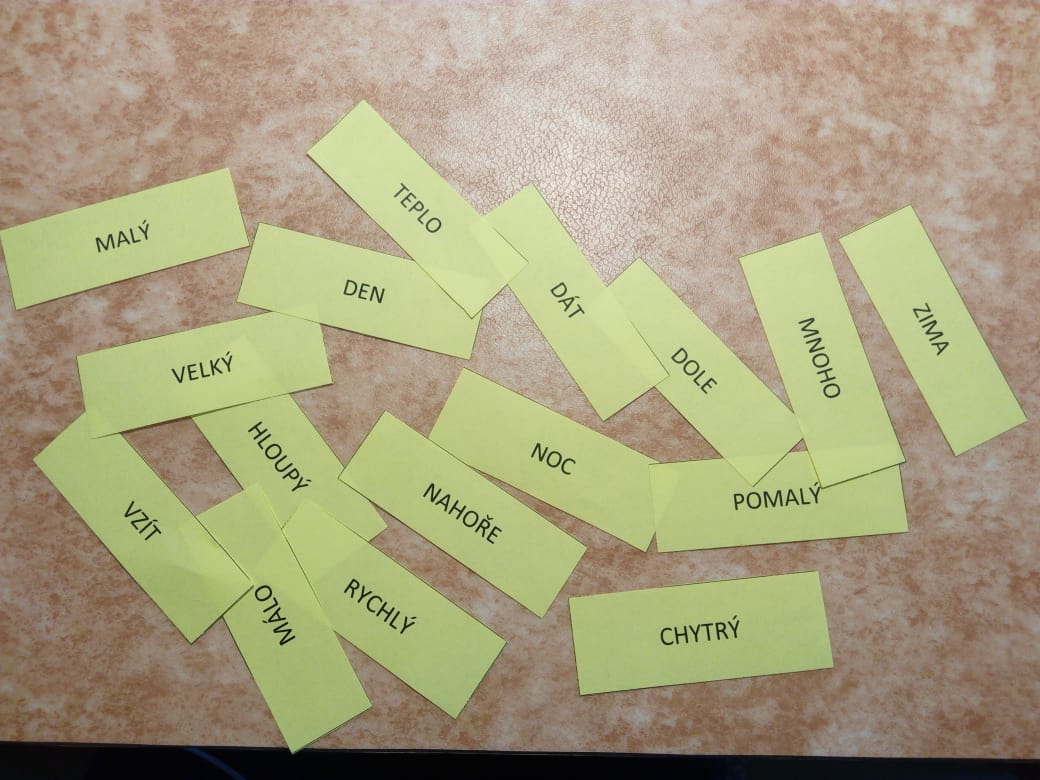 Popis: Kartičky mohou mít hned několik způsobů využití: Slovní druhyKartičky můžeme využít k rozlišování slovních druhů. A k tomu máme mnoho možností. Například děti mohou mít karty na stole a roztřídit je do skupin podle slovních druhů. 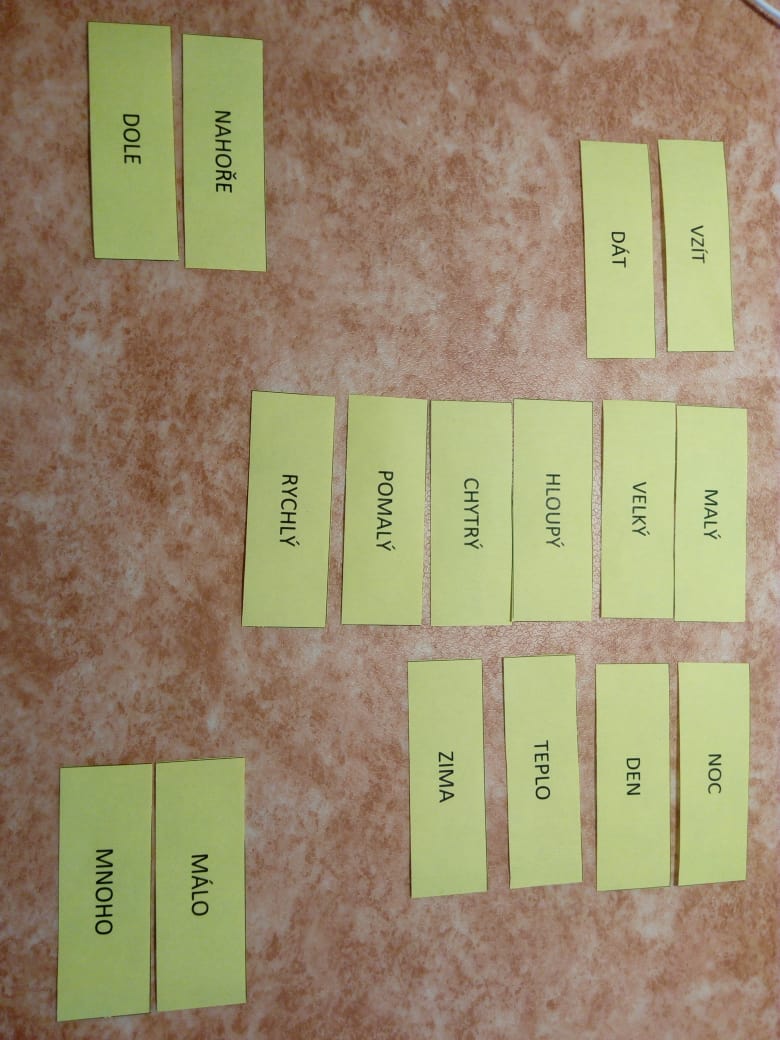 Na ZmrzlíkaPři dalším způsobu uplatnění zvedá paní učitelka karty nad hlavu a žáci ukazují pomocí prstů číslo slovního druhu. Touto formou můžeme hrát s dětmi hru „Na Zmrzlíka“. Tedy kdo chybně odpoví, vypadává ze hry.Přiřazování slov opačnýchV tomto případě připevníme kartičky na tabuli tak, aby slova byla vidět (můžeme je také rozprostřít na zem, na stůl, apod.). Úkolem žáků je hledat slova opačná a přiřadit je k sobě.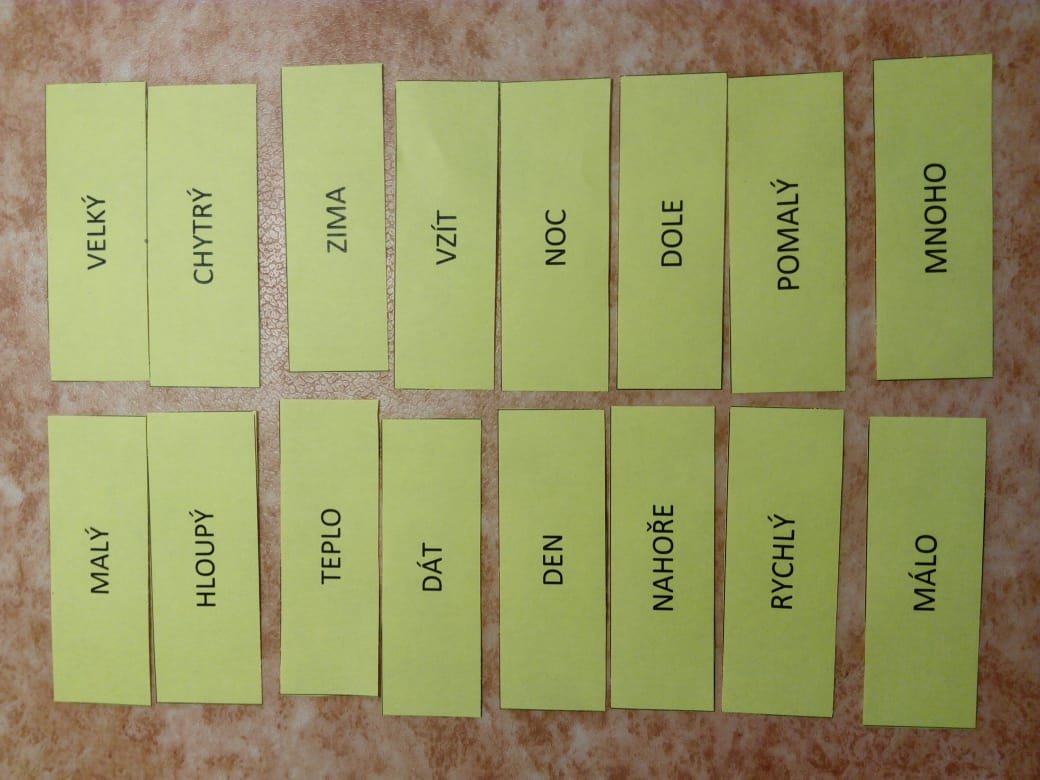 PexesoPokud už si žáci látku osvojili, můžeme kartičky využít jako hru pexeso. Děti otáčejí kartičky a zároveň si musejí pamatovat, kde jaké slovo najdou. A opět k sobě přiřazují slova opačná.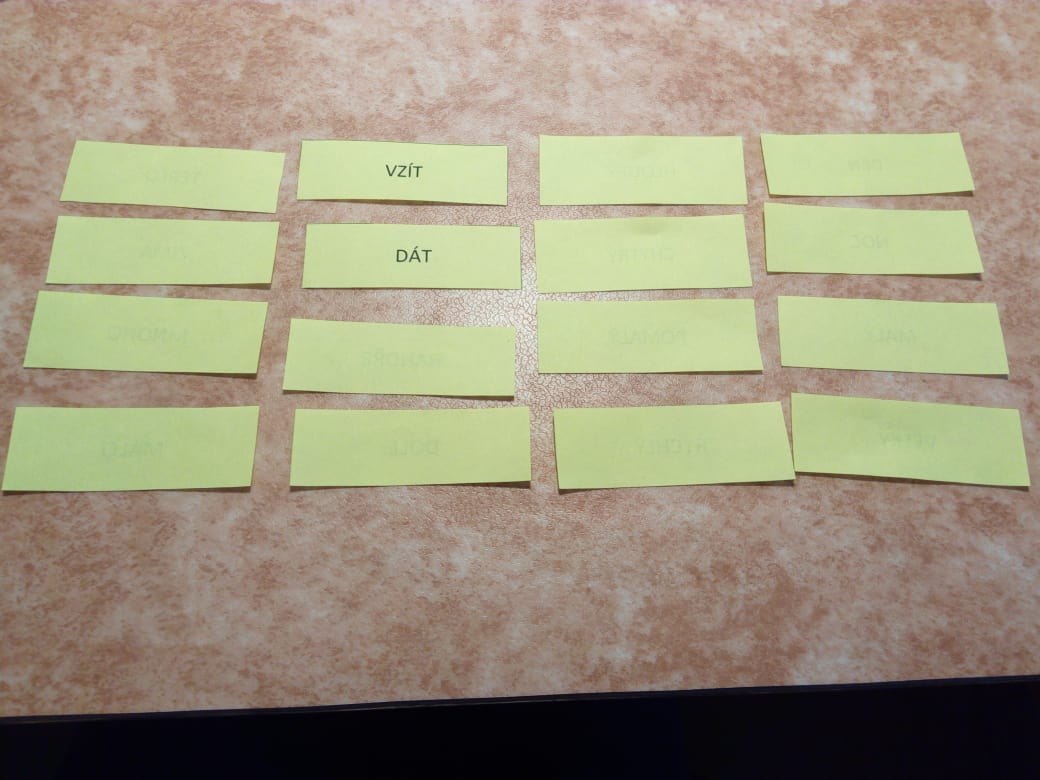 